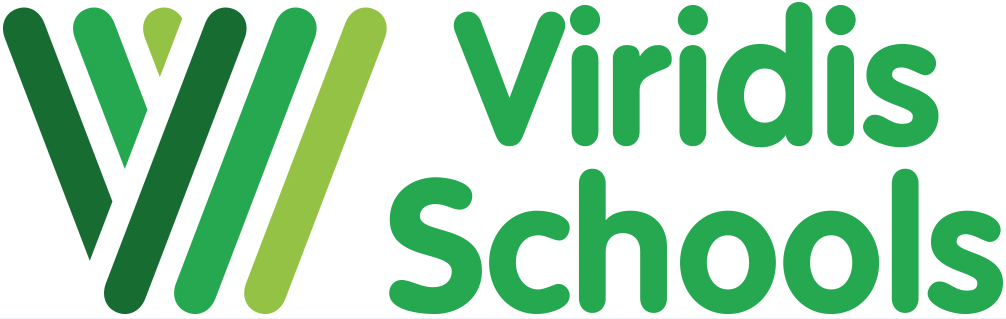 Eco Schools Minutes 2021-22Date: 27.9.21	Present:	Absences:Agenda  Hoxton – Ms JordanYear 6: Fergus, Sinead and ZianYear 5: Olivia and  Kyla,Year 4: Alyssa, Jonathan and AlbiSouthwold- Ms SilvaYear 6: Hannah, Nana, Kairo and KenayahYear 5: Georgia and BerhatYear 3: Sasha and AlfieOrchard – Ms KhatunLolahOsiArkinMarleyAva-LuciaAnfalArloElroiJasonSamihaMillieManeshApologies from:Reason for Absence Follow up needed?N/AN/AN/AItemDiscussionAction1Eco Schools RoleIntroductionsWhat do you think your role as will include?Are there any challenges you may face?Welcome to the new academic year to all eco Schools on all three sitesIntroduction of adults leading the SchoolsDiscussion around the role of the Eco Schools team – looking after the environment, both school and the locality and the need for recycling to protect the environmentEncouraging family and friends as well as school members to recycle/reduce/reuse wasteChallenges - children were aware of litter in the playground, the importance of conserving energy and recycling paper/pensHave local Eco Schools meeting in week 5 with all year groups represented (Adults to organise on own sites)2Suggestions for activities/initiatives for this academic year?What can we do to raise the profile of Eco Schools and promote recycling?OrchardSuggestions to start up litter patrols at lunchtimesSouthwoldTaking into consideration our proximity to the River Lea, explore the possibility/logistics of extending litter picking to this area/club HoxtonIntroducing a No Paper DayCollecting plastic bottle tops for an art project to promote reusing plasticAssembly introducing our Eco Schools and also starting up a collection of bottle tops at Hoxton (JJ)3Ideas for next meetingWhat would you like to include on the agenda for next meeting?Discuss litter squads in more detail after adults liaiseOrganise posters for classroomsDiscuss Green Flag awards and consider next step actionsOrganise virtual meeting for adults (JJ)AOBNext agendaNo Paper Day